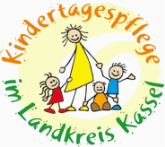 Landkreis KasselFachdienst KindertagespflegeWilhelmshöher Allee 19 – 21 34117 Kassel _Anmeldung zum Modell „+ Tagesmutter 2.0“ Ich möchte an dem oben genannten Modell teilnehmen. Im Rahmen meiner Teilnahme habe ich mich mit den folgenden Tagespflegepersonen zusammengeschlossen: Bitte vollständigen Namen eintragen: 	Wir arbeiten bereits seit dem __________________ entsprechend der Teilnahmebedingungen des Modells „+ Tagesmutter 2.0“ zusammen.	Wir werden ab dem __________________ im Rahmen des Modells „+ Tagesmutter 2.0“ zusammenarbeiten.Bei einer geNuTa:Die Betreuung findet unter folgender Adresse statt:___________________________________________________________________________	Straße, Hausnummer, PLZ, Ort	 Teilnahmebedingungen:Ich bin bereit, einen Platz in meiner Kindertagespflegestelle nicht zu belegen. So kann ich in Ausfallzeiten einem Kind, das normalerweise von der mit mir kooperierenden Tagespflegeperson betreut wird, einen Betreuungsplatz zur Verfügung stellen. Um ein gegenseitiges Kennenlernen zu ermöglichen, werde ich mich regelmäßig – mindestens jedoch alle 14 Tage – mit der kooperierenden Tagespflegeperson und deren Tageskindern treffen. Die persönlichen Kontakte sollen in Präsenz stattfinden und mindestens 2 Stunden dauern.Für die Bereitschaft, einen Platz freiwillig nicht zu belegen und diesen in Ausfallzeiten anderen Tageskindern zur Verfügung zu stellen, erhalte ich eine Pauschale in Höhe von monatlich 100,00 EUR. Bitte überweisen Sie die monatliche Platzausfallentschädigung auf das folgende Konto: IBAN	___________________________________________________BIC	___________________________________________________Kontoinhaber/in 	___________________________________________________Ich werde im vierteljährlichen Rhythmus eine Rückmeldung über die stattgefundenen Kontakte und mögliche Vertretungsfälle an den Fachdienst übersenden. Ein entsprechender Vordruck wird zur Verfügung gestellt.Meine Teilnahme an dem Modell „+ Tagesmutter 2.0“ erfolgt auf unbestimmte Zeit. Sie muss zukünftig nicht mehr jährlich (zum 01.07.) angemeldet werden. Ich werde den Fachdienst umgehend schriftlich informieren, wenn ich nicht mehr teilnehmen möchte/kann. Bei einer Beendigung meiner Teilnahme habe ich keinen Anspruch auf die monatliche Pauschale. Zu viel gezahlte Beträge werden von mir zurückerstattet. Sollte ich mein Ausscheiden aus dem Modell nicht rechtzeitig anzeigen, muss ich damit rechnen, dass neben den zu viel gezahlten monatlichen Beträgen auch Zinszahlungen fällig werden. Die Verzinsung erfolgt mit fünf Prozentpunkten über dem Basiszinssatz.Ich werde die aufgrund der aktuell grassierenden Corona-Pandemie geltenden Hygienevorschriften beachten und umsetzen.Die Eltern meiner Tageskinder habe ich über das o. g. Modell informiert. Meine Teilnahme an dem Modell habe ich den Eltern mitgeteilt und schriftlich vereinbart.  _______________________________        _______________________________________Ort und Datum	Unterschrift1.2.3.4.